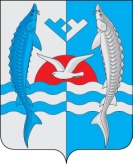 с. ШеркалыО внесении изменений и дополнений  в Устав сельского поселения ШеркалыВ целях приведения положения Устава в соответствии с действующим законодательством Российской Федерации, руководствуясь статьей 44 Федерального  закона от 06.10.2003 № 131-ФЗ «Об общих принципах организации местного самоуправления в Российской Федерации», Федеральным законом  от 27.12.2018 № 498-ФЗ «Об ответственном обращении с      животными и о внесении изменений в отдельные законодательные акты Российской Федерации», статьей 48 Устава сельского поселения Шеркалы, Совет депутатов сельского поселения Шеркалы решил:1. Принять изменения и дополнения в устав в Устав сельского поселения Шеркалы  согласно приложению.2. Направить настоящее решение для государственной регистрации в Управление министерства юстиции Российской Федерации по Ханты - Мансийскому автономному округу – Югре.         3. Опубликовать (обнародовать) зарегистрированное решение о внесении изменений и дополнений в Устав сельского поселения Шеркалы в приложении к газете «Новости Югры»  Вести Октябрьского района в течение семи дней со дня его поступления из Управления Министерства юстиции Российской Федерации по Ханты-Мансийскому автономному округу - Югре.4. Настоящее решение вступает в силу после его официального опубликования.          5. Контроль за исполнением решения оставляю за собой.Глава сельского поселения Шеркалы                                      Л.В. Мироненко           Приложениек решению Совета депутатовсельского поселения Шеркалыот «04»  сентября 2019г. № 58     1. Внести в Устав сельского поселения Шеркалы следующие изменения и дополнения: 1.1.  В части  1 статьи 5 пункт 14  изложить в следующем содержании:«14) осуществление деятельности по обращению с животными без владельцев, обитающими на территории поселения;».                                                              СОВЕТ ДЕПУТАТОВ                                             СЕЛЬСКОГО ПОСЕЛЕНИЯ ШЕРКАЛЫ                                                              Октябрьского районаХанты – Мансийского автономного округа - ЮгрыРЕШЕНИЕ                                                                                                   СОВЕТ ДЕПУТАТОВ                                             СЕЛЬСКОГО ПОСЕЛЕНИЯ ШЕРКАЛЫ                                                              Октябрьского районаХанты – Мансийского автономного округа - ЮгрыРЕШЕНИЕ                                                                                                   СОВЕТ ДЕПУТАТОВ                                             СЕЛЬСКОГО ПОСЕЛЕНИЯ ШЕРКАЛЫ                                                              Октябрьского районаХанты – Мансийского автономного округа - ЮгрыРЕШЕНИЕ                                                                                                   СОВЕТ ДЕПУТАТОВ                                             СЕЛЬСКОГО ПОСЕЛЕНИЯ ШЕРКАЛЫ                                                              Октябрьского районаХанты – Мансийского автономного округа - ЮгрыРЕШЕНИЕ                                                                                                   СОВЕТ ДЕПУТАТОВ                                             СЕЛЬСКОГО ПОСЕЛЕНИЯ ШЕРКАЛЫ                                                              Октябрьского районаХанты – Мансийского автономного округа - ЮгрыРЕШЕНИЕ                                                                                                   СОВЕТ ДЕПУТАТОВ                                             СЕЛЬСКОГО ПОСЕЛЕНИЯ ШЕРКАЛЫ                                                              Октябрьского районаХанты – Мансийского автономного округа - ЮгрыРЕШЕНИЕ                                                                                                   СОВЕТ ДЕПУТАТОВ                                             СЕЛЬСКОГО ПОСЕЛЕНИЯ ШЕРКАЛЫ                                                              Октябрьского районаХанты – Мансийского автономного округа - ЮгрыРЕШЕНИЕ                                                                                                   СОВЕТ ДЕПУТАТОВ                                             СЕЛЬСКОГО ПОСЕЛЕНИЯ ШЕРКАЛЫ                                                              Октябрьского районаХанты – Мансийского автономного округа - ЮгрыРЕШЕНИЕ                                                                                                   СОВЕТ ДЕПУТАТОВ                                             СЕЛЬСКОГО ПОСЕЛЕНИЯ ШЕРКАЛЫ                                                              Октябрьского районаХанты – Мансийского автономного округа - ЮгрыРЕШЕНИЕ                                                                                                   СОВЕТ ДЕПУТАТОВ                                             СЕЛЬСКОГО ПОСЕЛЕНИЯ ШЕРКАЛЫ                                                              Октябрьского районаХанты – Мансийского автономного округа - ЮгрыРЕШЕНИЕ                                     «04»сентября2019№58